CONSENT FOR DUAL RELATIONSHIP TRANSPORTATION ON SPECIFIC DATES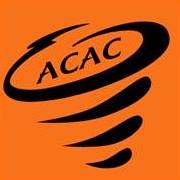 I, 					, as the parent/legal guardian of 					, a minor athlete, am ACAC that the minor athlete has a dual relationship with 				, an Adult Participant. The dual relationship is as follows: 																					. I hereby authorize and consent that said an Adult Participant can travel one-on-one with said minor athlete to and from all in-program activities related to ACAC during the following occasions:I am aware that I can withdraw consent at any time. Parent/Legal Guardian Name Printed: 						Parent/Legal Guardian Signature: 							Date: 					DateEvent/Occasion NameLocation